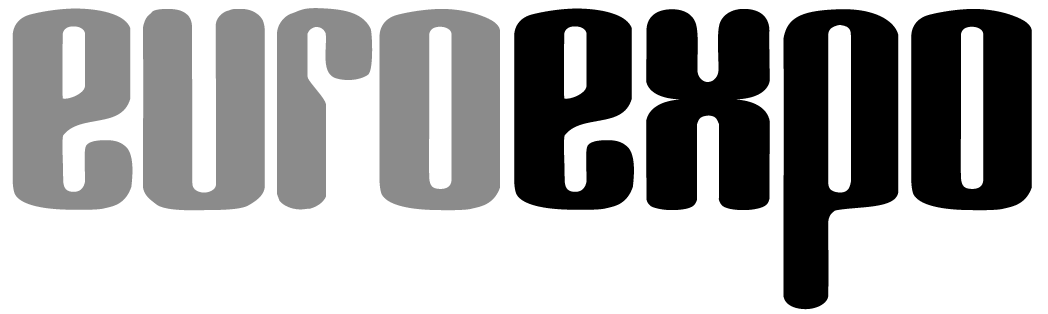 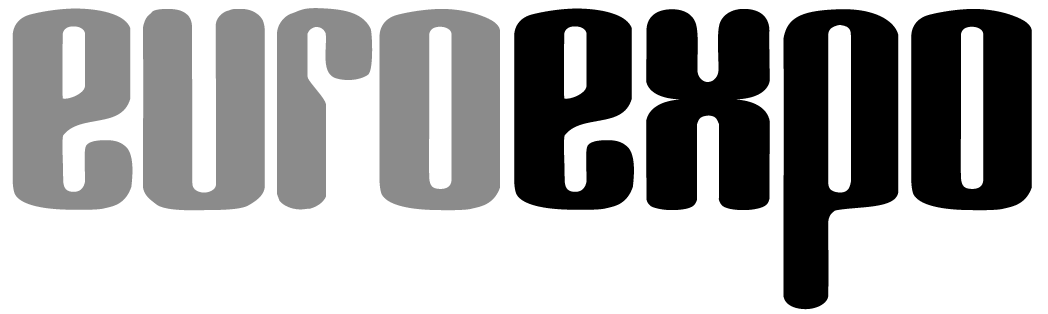 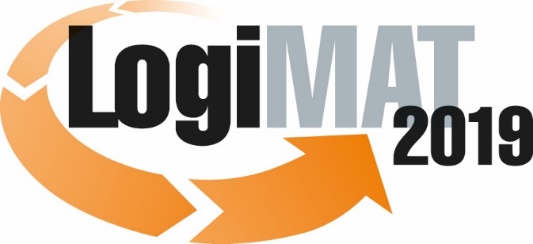 The 17th International Trade Show for
Intralogistics Solutions & Process Management
February 19–21, 2019 | Messe StuttgartAlso featured at LogiMAT: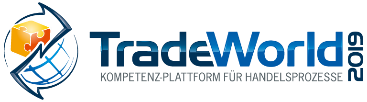 Munich, December 11, 2018Press ReleaseLogiMAT 2019 in Stuttgart“The ultimate in intralogistics”LogiMAT 2019 reflects the continued surge in popularity among international exhibitors. The 17th International Trade Show for Intralogistics Solutions and Process Management is fully booked, with over 1,600 exhibitors set to fill more than 120,000 square meters of exhibit space across all ten halls of the Messe Stuttgart convention center. Industry professionals can expect a comprehensive overview of current intralogistics products and innovations, including many not yet seen anywhere else, from an exciting mix of smaller players and global giants.At the 17th LogiMAT International Trade Show for Intralogistics Solutions and Process Management, the intralogistics industry will present industry professionals an unprecedented variety of products and solutions for efficient intralogistics: More than 1,600 exhibitors from over 40 countries will gather at the Messe Stuttgart convention center from February 19 to 21, 2019, under the theme of “First-hand intralogistics: Intelligent – Efficient – Innovative” to showcase their latest developments to address the challenges of the digital revolution, next-generation industry and logistics, and the internet of things. Event organizer EUROEXPO Messe- und Kongress-GmbH of Munich has expanded the event to include Hall 2 and the gallery space in Hall 1 for the first time, adding another 7,500 square meters to bring the total exhibit space to more than 120,000 square meters – now occupying all the venue’s available space. “LogiMAT 2019 was almost fully booked back in July 2018,” relates LogiMAT’s new Exhibition Director Michael Ruchty. “Demand among exhibitors, especially from abroad, is also up. We responded by taking advantage of every option for additional exhibit space to satisfy as much of the demand as possible and once again greatly expand the opportunities for industry professionals to learn and explore.”The LogiMAT brand has indeed established itself as one of the two largest logistics trade shows worldwide, a leading information and communication platform, and a working trade show for direct business contacts in the intralogistics industry. Exhibitors from around the globe who do business in Central Europe know LogiMAT as the number-one forum for showcasing their new ideas and innovations. Even before LogiMAT opens its doors for the 17th edition, exhibitors have already announced no fewer than 130 innovations never before seen anywhere in the world.Over 50 exhibitors from China and TaiwanLogiMAT 2019 is proud to announce 250 first-time exhibitors and can also boast another sharp jump in the number of international exhibitors, reflecting the growing worldwide reputation of the LogiMAT brand: Of the more than 1,600 exhibitors at the 17th International Trade Show for Intralogistics Solutions and Process Management, nearly a third come from abroad, both throughout Europe and overseas. Some 90 exhibitors hail from Australia, Canada, China, India, Japan, Korea, Taiwan, and the United States - about half of them from China and Taiwan alone. “The event managers believe that this trend will also be reflected in a growing internationalization of the industry professionals who attend,” says Ruchty. “In the past decade, LogiMAT has achieved a fivefold increase in international visitors overall and in those from beyond Europe as well. This trend far outpaces the 30 percent growth recently announced by the Association of the German Trade Fair Industry (AUMA) for the past ten years.” Organizers expect a total of some 57,000 international industry professionals over the event’s three-day run in February.To help these visitors easily find what they’re looking for, LogiMAT 2019 will continue the tradition of grouping similar exhibitors together by hall. The largest group is the machine and plant engineering companies, who will present their latest products and solutions for moving goods efficiently in Halls 1 (including the Gallery), 3, 5, and 7. The focus here is on end-to-end process automation with scalable options for optimized production processes of small quantities—right down to fully customized manufacturing of individual products. The defining technologies range from driverless transport vehicles, innovative stationary and mobile picking robots, and smart conveyor technology kits to tugger trains and state-of-the-art high-performance shuttles. The exhibits will also include IT-supported services that assist with layout planning and plant design and that address the need for maintenance, servicing, and spare parts.Exhibitors offering complementary products and innovations in the areas of packaging, containers, labeling technology, and packaging and weighing systems will be directly opposite in Halls 4 and 6 on the southern axis. Visitors can expect a wide spectrum of products and services – from new turntable stretch wrappers to 3D center-of-gravity scales and 3D freight dimensioning in both mobile and ceiling-mounted models. Digital security printers, counterfeit-proof labels, and extended RFID printers, labels, and applications will also be on display alongside solutions for next-gen logistics for reusables and semi-automated packaging islands.All leading forklift manufacturers in StuttgartIT is key to meeting the challenges presented by process automation and technological modernization. Providers of intralogistics software solutions, the second-largest exhibitor contingent at LogiMAT 2019, will be on hand in Halls 6 and 8 to present a variety of warehouse management system designs, including new features for fully integrated processes and cutting-edge applications that harness the power of artificial intelligence (AI). In addition, visitors will find innovative solutions in such diverse fields as industrial wearable-based augmented reality (AR), telematics and transport management, information security management systems (ISMS), and the latest software solutions for customs, shipping, and export controls.All the world’s leading manufacturers of forklift trucks will come together in Stuttgart in Hall 7 and directly opposite in Halls 9 and 10 to present the latest innovations in forklifts and related accessories, driver assistance and fleet management systems, driverless transport systems, and battery and energy management solutions. Many new innovations have been announced, including low-lift pallet trucks, pedestrian and articulated pallet stackers, multidirectional reach trucks, and internal combustion engine trucks that comply with emissions standard level 5. Reach trucks with tilting cabs or tilting masts for use in confined spaces, high-lift driverless transport vehicles, and electric forklifts—these are just a few of the highlights.Another focus of LogiMAT 2019 will be “Innovation Made in Germany” in Hall 2, a shared booth where startups will present innovative products and solutions in the areas of distribution, material flow, and software/IT. The same hall will also feature TradeWorld, the professional platform for trade processes, with its offerings around the world of e-commerce and omnichannel. “LogiMAT 2019 will once again offer an exciting mix of global players and smaller enterprises among the exhibitors—as with the themes and content of the accompanying program, with its more than 30 forums and series of live events hosted by a distinguished slate of presenters,” concludes LogiMAT’s Exhibition Director Ruchty. “The 17th LogiMAT once again raises the bar, offering attendees more intralogistics products and solutions than ever before. It’s a comprehensive overview of the latest evolution in the industry: First-hand Intralogistics. It’s simply not possible to find more intralogistics than what visitors to Messe Stuttgart will experience in February.”Event organizer: EUROEXPO Messe- und Kongress-GmbHJoseph-Dollinger-Bog n 7 | 80807 Munich, GermanyPhone: +49 89 323 91 259 | Fax: +49 89 323 91 246www.logimat-messe.de | www.tradeworld.de7,800 characters (with spaces)Munich, December 11, 2018—This text may be reprinted free of charge, but please send a copy to EUROEXPO Messe- und Kongress-GmbH, Press and Public Relations Department, 80912 Munich.About LogiMATLogiMAT 2019, the 17th International Trade Show for Intralogistics Solutions and Process Management, will take place February 19 - 21 on the grounds of Messe Stuttgart, directly adjacent to Stuttgart International Airport. LogiMAT, the world’s largest intralogistics trade show, offers a comprehensive overview of everything driving the intralogistics industry, from procurement to production to shipping. International exhibitors gather early in the year to showcase innovative technologies, products, systems, and solutions for streamlining operations, optimizing processes, and cutting costs in a company’s internal logistics.TradeWorld, the Professional Platform for Trade Processes embedded within LogiMAT, features products and solutions for e-commerce and omnichannel. Beyond the exhibitor booths, visitors to this combined event can also experience a different program of presentations each day covering a wide range of topics.